Business Requirements Document[Project Name]Author: [Author Name]Version: [Version, e.g. 0.1]Date: [Date of last update, e.g. 1 Jan, 2014]Document ID: [Document ID]Table of ContentsExecutive SummaryThis section describes what the purpose of the document is. It’s usually short, so that someone can read it quickly and decide if it is the document they are looking for.For example:This Business Requirements Document (BRD) outlines the requirements for the XYZ Solution project. It contains both functional and non-functional requirements, an overview of the current process, as well as the proposed process once the solution is implemented. It is used to determine what needs to be done, and as a starting point for solution design.Project DescriptionThis section describes the project that this BRD is being written for. It may explain the purpose of the project, the current solution, any issues that are being faced, and why it’s being done.Project ScopeThis section describes the scope of the project at a high level. It is kind of a summary of the business requirements, so people can read this section to understand what is being done, and what isn’t being done.In ScopeThe following areas are in scope for this project:Point 1Point 2Point 3Point 4Point 5Out of ScopeThe following areas are out of scope for this project:Point 1Point 2Point 3Point 4Point 5Business DriversThis section details the “business drivers”, which are the reasons why the business is initiating this project. Why is it being done? Some common answers are:Improve sales revenueImprove efficiency in an existing system or processUpgrade of an older systemReduce time or costs in a current processRegulatory or legal requirementSubheadings may be created to expand further on this. It’s a good idea to include numbers and targets in these subheadings, such as “aim to reduce cost of manual effort by $500k per year” with breakdown of how this is achieved.Business Driver 1Explanation and information about business driver.Business Driver 2Explanation and information about business driver.Business Driver 3Explanation and information about business driver.Current ProcessThis section contains the current process that is related to this system. It’s usually a process that the business follows, that the solution aims to improve or resolve.This can be included as either a diagram, or a list of steps. Diagrams are preferred, as they can visually communicate processes easier.Diagrams can be done in Microsoft Visio, otherwise, you can do them in Microsoft Word. Proposed ProcessThis section details the proposed process, which is the process that will occur after the solution is implemented. Perhaps more volume will be handled, or some steps are removed, or several systems are integrated. This will depend on your project.It should be in a consistent format to the Current Process above, so readers can switch between the two and see the differences.Functional RequirementsThis is the main section and will detail the functional requirements of the project. The Priority table describes what each of the priorities stand for, and each section below includes the requirementsPriorityThe requirements in this document are divided into the following categories:Requirements Category 1 (RQC)The requirements in this document should be broken down by categories, to make them easier to read. This section can be duplicated for each category of your project (such as customer journey, security, data, authentication, and other main functions).The brackets at the end of each heading indicate the acronym given to each section’s requirements, and is used to identify the section. You should change this for each heading.For example, a section on “Authentication” may be labelled AUT, and all requirements will be labelled “AUT 1”, “AUT 2”, and so on.Add a new number for each section by going to Insert > Quick Parts > Field. Select the “Seq” type, and give it a unique value that matches this abbreviation, such as “SEQ RQA”.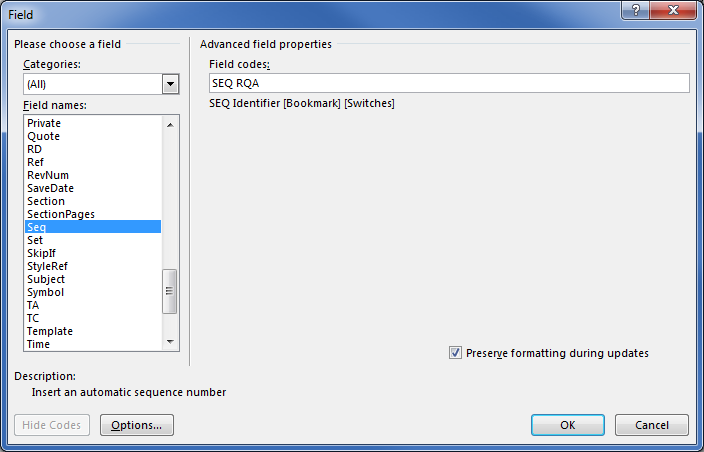 This table includes:ID: The unique ID number of this requirement. Has a number which changes automaticallyRequirement: The description of the requirement.Priority: The number value for the priority of this requirementRaised By: The name of the person who raised this requirement.Requirements Category 1 (RQC)Non-Functional RequirementsThis section includes all of the non-functional requirements for the solution, such as processing time, concurrent users, availability, etc.This can be filled out in a similar way to the Functional Requirements section.GlossaryThis section explains all of the terms and abbreviations that were used in this document, for those who are unfamiliar with them. Not everybody who reads this document will understand all of the terms, so this section is helpful.ReferencesThis section contains links to all other places that were referred to in this document. These may include:Documents on shared document control systems (such as SharePoint)Web sitesURLs or network locationsAppendixThis section may include any other information that does not fit in the document above. This may include:Details of the processesAnalysis of existing process and benefits for the Business Drivers section.Any other information you might needBeware of overloading this document with information. Preferably, any extra documents should be created separately and linked to, rather than embedding, as it is better for file sizes and version control.Document HistoryThis section details the history of the document at each version. It’s good to know what has changed in each version, by who, and when it happened.ValueRatingDescription1CriticalThis requirement is critical to the success of the project. The project will not be possible without this requirement.2HighThis requirement is high priority, but the project can be implemented at a bare minimum without this requirement.3MediumThis requirement is somewhat important, as it provides some value but the project can proceed without it.4LowThis is a low priority requirement, or a “nice to have” feature, if time and cost allow it.5FutureThis requirement is out of scope for this project, and has been included here for a possible future release.IDRequirementPriorityRaised ByRQC 1RQC RQC RQC RQC IDRequirementPriorityRaised ByRQA 1RQA RQA RQA RQA IDRequirementNFR 1NFR NFR NFR NFR NFR NFR NFR NFR TermExplanationNameLinkVersionDateChangesAuthor0.10.20.30.40.5